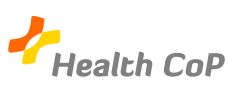  Diabète et grossesse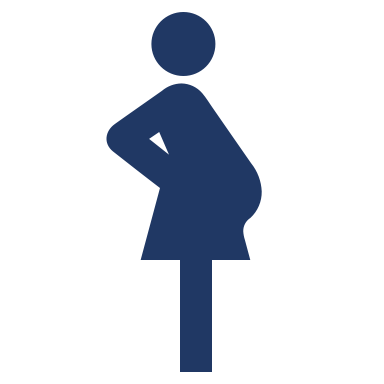 Vous êtes diabétique et vous avez un projet de grossesse (AVANT)La grossesse chez la femme diabétique est une grossesse à risque, mais peut se dérouler sereinement et sans complications à condition que le diabète soit équilibré au mieux avant et pendant la grossesse. Dès le désir de grossesse, il importe donc d’en informer son spécialiste pour une éventuelle adaptation du traitement et un suivi intensif par une équipe pluridisciplinaire. Votre glycémie devra être équilibrée depuis au moins trois mois avant la grossesse.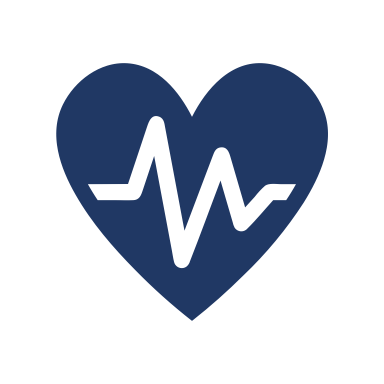 Votre tension artérielle devra être équilibrée.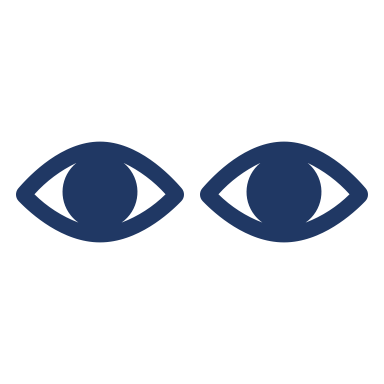 Un examen de fond d’œil est conseillé pour identifier toute rétinopathie pouvant s’aggraver durant la grossesse. 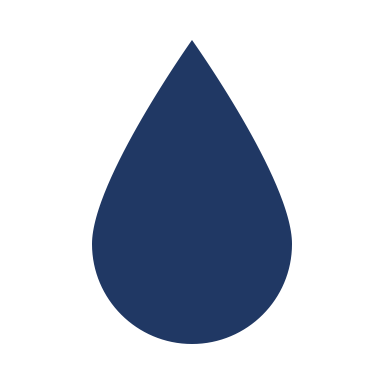 L’hémoglobine glyquée devra être la plus proche de 6% et devra être contrôlée régulièrement. 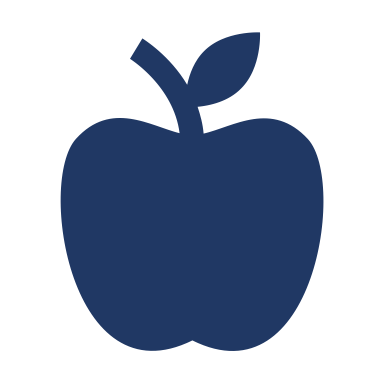 Un rendez-vous avec votre diététicien.ne est conseillé.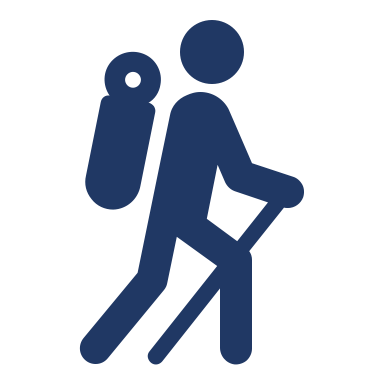 Une activité physique douce devra être débutée ou maintenue. Vous êtes enceinte et vous êtes diabétique (PENDANT)Suivi : Le suivi devra être poursuivi et rigoureux pour mener à bien la grossesse. L’hémoglobine glyquée devra être contrôlée régulièrement.  Un examen de fond d’œil devra être répété sur avis de l’ophtalmologue en fonction de l’examen initial.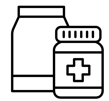 L’endocrinologue adaptera si nécessaire votre traitement pendant votre grossesse.Il importe de conserver des habitudes alimentaires saines et une activité physique douce.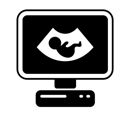 Des échographies et des monitoring. L’allaitement est encouragé et devra faire l’objet d’une discussion avec l’équipe pluridisciplinaire. 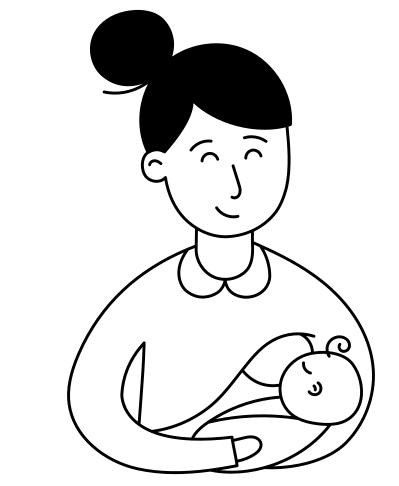 Accouchement et post-partumL’accouchement sera programmé pour éviter la souffrance fœtale en fin de grossesse. La césarienne n’est pas systématique.La glycémie capillaire du bébé sera contrôlée pendant 48 heures.Une surveillance accrue du bébé sera nécessaire en cas d’hypoglycémie avérée.Le besoin en insuline sera revu après l’accouchement par votre diabétologue.En cas d’allaitement, l’incrétine ne peut pas être reprise. Si vous des questions, des inquiétudes, vous pouvez contacter l’équipe qui vous suit :Votre généraliste : …………………………………………….Votre infirmière : ………………………………………………Votre gynécologue : ………………………………………………Votre pharmacien : …………………………………………… Votre diététicien : ……………………………………………...Votre ophtalmologue : ………………………………………...Votre dentiste : …………………………………………………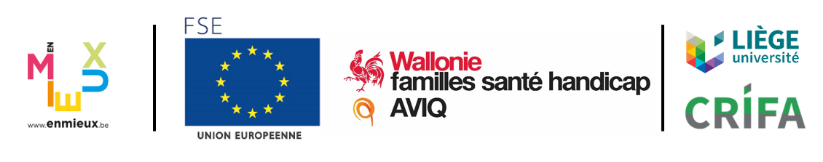 Fiche réalisée par les membres de la CoP Diabéto dans le cadre du projet Health CoP en décembre 2022